HOMOPHONES: Some words sound the same, but mean different things and have different spellings. For example: Their/there where/wearSYNONYMS: Synonyms are words that mean the same thing. For example: happy vs. glad. ANTONYMS: Antonyms are words that mean the opposite. For example: Good vs. AwfulNOUNS: People, Places and Things (P.P.T.’s) Don’t forget to capitalize proper nouns (Important people, places and things!)VERBS: Action words in sentences! For example: Mr. Drooker pitched the ball.ADJECTIVES: describes people, places, things (nouns). For example: Anna is very cool.ADVERB: describes a verb. For example: She burped loudly.SUBJECT: The subject of a sentence is the person, place or thing that is doing something or being something. For example: The fish swam away. PREDICATE: The part of a sentence that includes the verb and the words after it. For example: The dog barked all night long. CONTRACTIONS: Two words combined where a few of the letters are replaced by an apostrophe. For example: do + not = don’tGENERAL PLURAL RULES: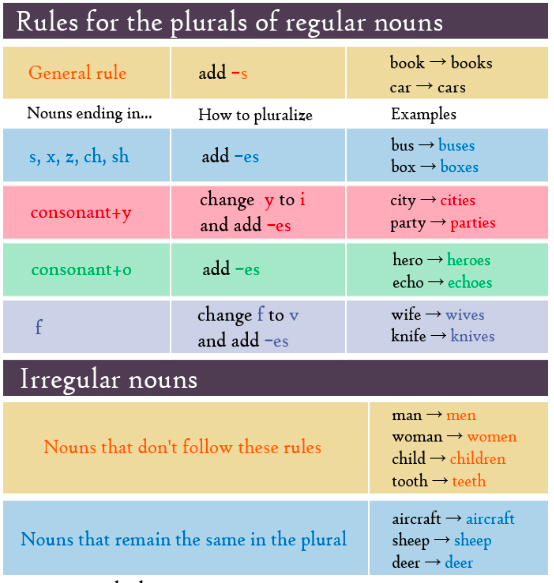 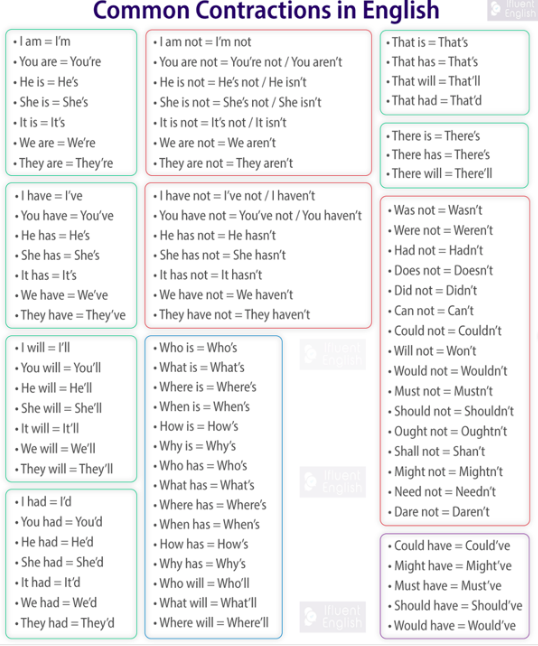 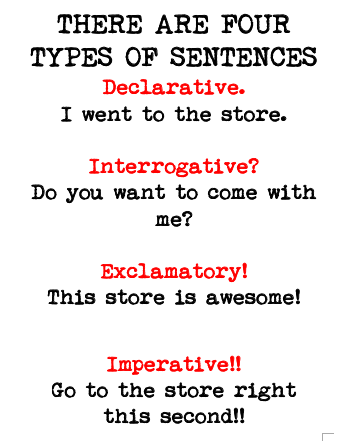 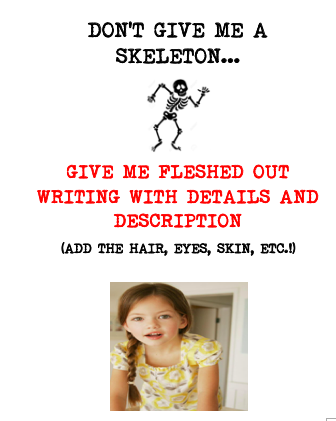 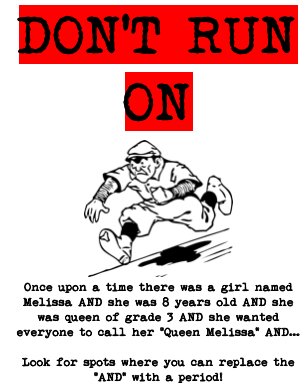 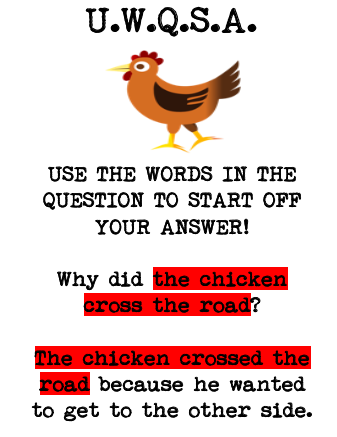 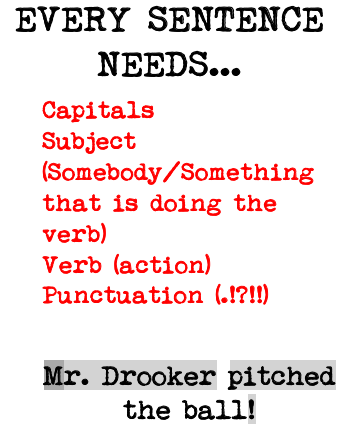 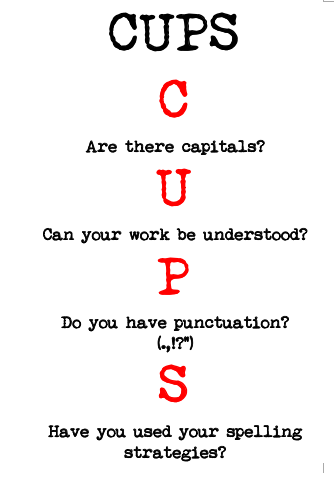 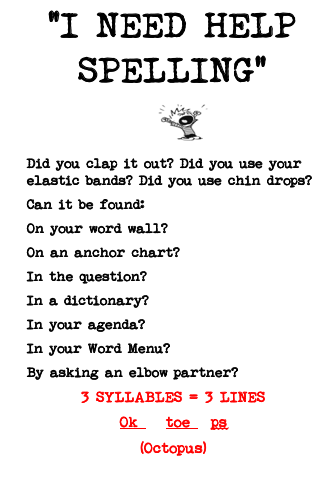 